				                                                                    	GREAT ZIMBABWE UNIVERSITY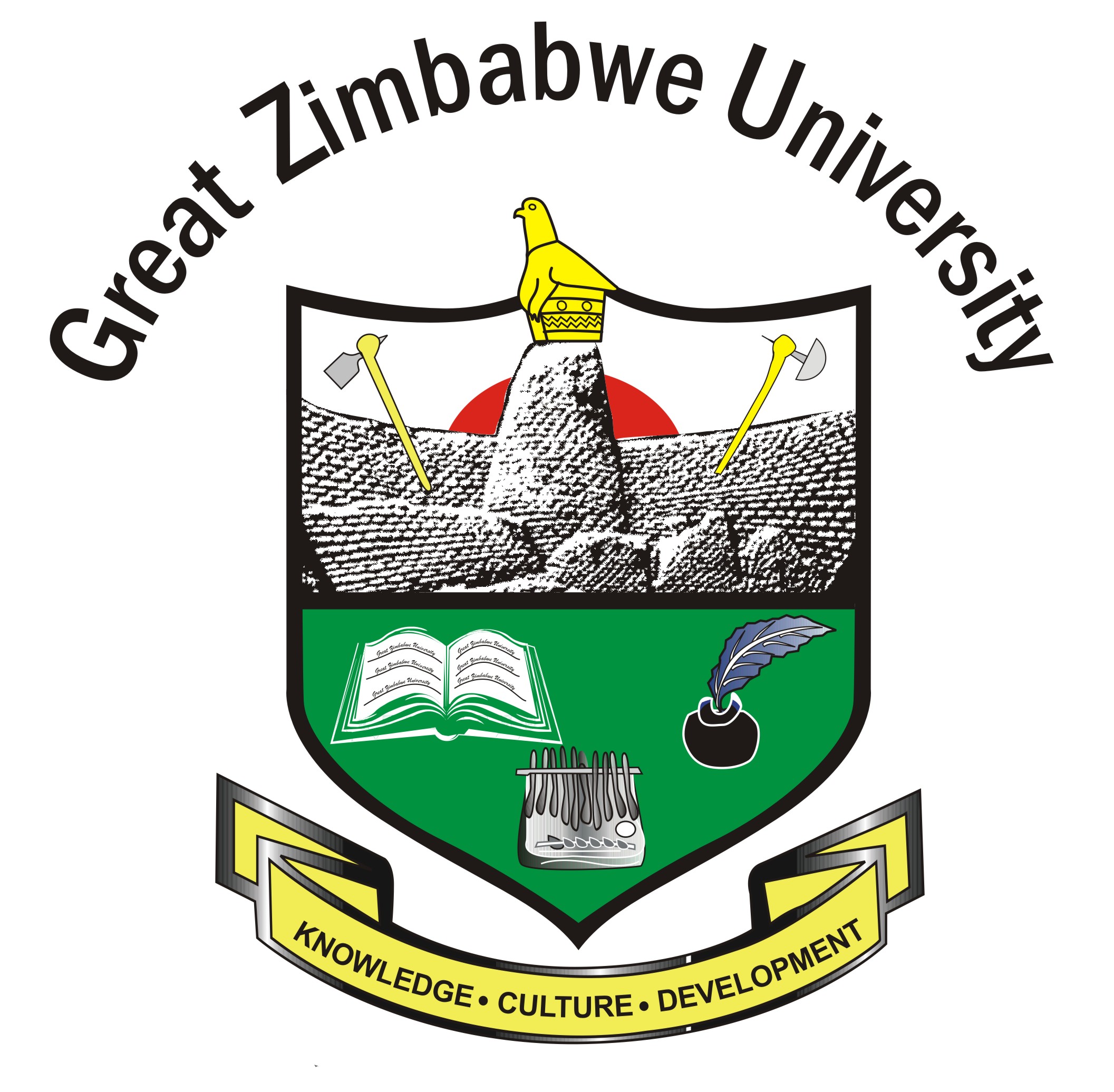 Great Zimbabwe University, an equal opportunity employer invites applications from suitably qualified and experienced persons to fill the following posts that have arisen at Great Zimbabwe University.  	FULL TIME LECTURESHIP / SENIOR LECTURESHIP / ASSOCIATE PROFESSORSHIP / PROFESSORSHIP POSTS	GARY MAGADZIRE SCHOOL OF AGRICULTURE	DEPARTMENT OF AGRICULTURAL ENGINEERINGMechanical Engineering (1 Post)Applicants must hold at least a doctoral degree in Mechanical Engineering, a Masters degree in Mechanical Engineering and a relevant first degree with at least a 2.1-degree classification. Successful candidates must be able to teach at least three of the following modules at undergraduate level using online and/or face-to-face methods: Engineering Drawing and Design, Computer Aided Drafting, Engineering Quantitative Techniques, Innovation and Entrepreneurship, Workshop Training, engineering Mechanics, Techniques, Innovation and Entrepreneurship, workshop Training, Engineering Mechanics, Fluid Mechanics and Soil Mechanics and Cultivations. Teaching experience at Tertiary or University level is mandatory. Possession of a Postgraduate Diploma in Higher and Tertiary Education will be an added advantage. Successful applicants without a Postgraduate Diploma in Higher and Tertiary Education will be required to obtain the same within the first three (3) years of appointment.Civil Engineering (1 Post)Applicants must hold at least a doctoral degree in Civil Engineering, a Masters degree in Civil Engineering and a relevant first degree with at least a 2.1-degree classification. Successful candidates must be able to teach at least three of the following modules at undergraduate level using online and/or face-to-face methods: Engineering Materials, Natural Resources Assessment and Engineering Surveying, Engineering Quantitate Techniques, Strength of Materials, Innovation and Entrepreneurship, Hydrology and Water Resources Management, Water Laws and Institutions, Innovative Technologies and Global Water Challenges and Meteorology and Climate Change. Teaching experience at Tertiary or University level is mandatory. Possession of a Postgraduate Diploma in Higher and Tertiary Education will be an added advantage. Successful applicants without a Postgraduate Diploma in Higher and Tertiary Education will be required to obtain the same within the first three (3) years of appointment.Electrical Engineering 1 Post)Applicants must hold at least a doctoral degree in Electrical Engineering, a Masters degree in Electrical Engineering and a relevant first degree with at least a 2.1-degree classification. Successful candidates must be able to teach at least three of the following modules at undergraduate level using online and/or face-to-face methods: Fundamentals of Electrical engineering, Electrical Power Systems and Machines, Engineering Quantitative Techniques and Innovation and Entrepreneurship. Teaching experience at Tertiary or University level is mandatory. Possession of a Postgraduate Diploma in Higher and Tertiary Education will be an added advantage. Successful applicants without a Postgraduate Diploma in Higher and Tertiary Education will be required to obtain the same within the first three (3) years of appointment.Agricultural Engineering 1 Post)Applicants must hold at least a doctoral degree in Agricultural Engineering, a Masters degree in Agricultural Engineering and a relevant first degree with at least a 2.1-degree classification. Successful candidates must be able to teach at least three of the following modules at undergraduate level using online and/or face-to-face methods: Agriculture Practice I, Soil Science, Introduction to Agricultural Engineering, Agriculture Practice II, Irrigation Systems Design I, Soil and Water Conservation Engineering,  Engineering Quantitative Techniques, Agronomic Aspects of Irrigated Crop Production, Soil Mechanics and Cultivations, Irrigation Systems Design II, Drought Preparedness and  Management, Integrated Watershed Management, Innovation and Entrepreneurship, Small Hydrological Structures and Dam Design, Planning Monitoring, Evaluation and Management of Engineering Projects and Environmental Engineering. Teaching experience at Tertiary or University level is mandatory. Possession of a Postgraduate Diploma in Higher and Tertiary Education will be an added advantage. Successful applicants without a Postgraduate Diploma in Higher and Tertiary Education will be required to obtain the same within the first three (3) years of appointment.Police clearance is mandatory for successful candidates.  NB: 	Female candidates are encouraged to apply. Police clearance is mandatory for successful candidates.  Applicants must submit six copies of the following: application letter, certified certificates and curriculum vitae giving full details of names, place and date of birth, experience, contact telephone number(s) and names and addresses of three referees addressed to:The Deputy Registrar, Human Resources and Legal AffairsGreat Zimbabwe UniversityP.O. Box 1235MASVINGOOr soft copy application sent to recruitment@gzu.ac.zw in a single pdf file clearly indicating the position being applied for in the subject line.The closing date for receipt of applications is 04 June, 2021.